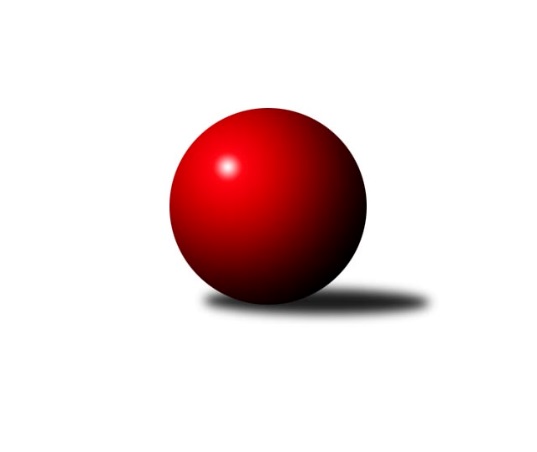 Č.6Ročník 2010/2011	23.10.2010Nejlepšího výkonu v tomto kole: 3325 dosáhlo družstvo: KK Zábřeh ˝B˝3. KLM C 2010/2011Výsledky 6. kolaSouhrnný přehled výsledků:TJ  Krnov ˝A˝	- HKK Olomouc ˝A˝	4:4	3205:3190	11.0:13.0	23.10.TJ Opava ˝B˝	- HKK Olomouc ˝B˝	2:6	2931:3042	9.0:15.0	23.10.SKK Jeseník ˝A˝	- TJ Sokol Michálkovice ˝A˝	4:4	3051:3017	10.5:13.5	23.10.TJ Sokol Chvalíkovice ˝A˝	- TJ  Prostějov ˝A˝	0:8	2954:3156	8.0:16.0	23.10.TJ Sokol Machová ˝A˝	- TJ Spartak Přerov ˝B˝	5:3	3174:3127	11.5:12.5	23.10.KK Zábřeh ˝B˝	- TJ Horní Benešov ˝A˝	6:2	3325:3259	14.5:9.5	23.10.Tabulka družstev:	1.	HKK Olomouc ˝A˝	6	5	1	0	33.5 : 14.5 	84.5 : 59.5 	 3197	11	2.	TJ Horní Benešov ˝A˝	6	5	0	1	30.0 : 18.0 	73.0 : 71.0 	 3200	10	3.	TJ  Krnov ˝A˝	6	3	2	1	29.0 : 19.0 	88.0 : 56.0 	 3204	8	4.	TJ Sokol Machová ˝A˝	6	4	0	2	28.0 : 20.0 	71.0 : 73.0 	 3110	8	5.	KK Zábřeh ˝B˝	6	3	1	2	27.0 : 21.0 	80.0 : 64.0 	 3200	7	6.	TJ  Prostějov ˝A˝	6	3	0	3	21.0 : 27.0 	67.0 : 77.0 	 3116	6	7.	TJ Sokol Michálkovice ˝A˝	6	2	1	3	23.0 : 25.0 	74.5 : 69.5 	 3042	5	8.	SKK Jeseník ˝A˝	6	2	1	3	22.5 : 25.5 	65.5 : 78.5 	 3125	5	9.	TJ Spartak Přerov ˝B˝	6	2	0	4	22.0 : 26.0 	71.0 : 73.0 	 3139	4	10.	TJ Sokol Chvalíkovice ˝A˝	6	2	0	4	19.5 : 28.5 	64.0 : 80.0 	 3111	4	11.	HKK Olomouc ˝B˝	6	1	0	5	17.5 : 30.5 	64.0 : 80.0 	 2995	2	12.	TJ Opava ˝B˝	6	1	0	5	15.0 : 33.0 	61.5 : 82.5 	 3045	2Podrobné výsledky kola:	 TJ  Krnov ˝A˝	3205	4:4	3190	HKK Olomouc ˝A˝	Bedřich Pluhař	148 	 136 	 125 	132	541 	 2:2 	 542 	 129	122 	 150	141	Jiří Němec	Martin Koraba	125 	 124 	 134 	145	528 	 0:4 	 569 	 147	130 	 143	149	Marian Hošek	Jiří Jedlička	130 	 123 	 153 	125	531 	 3:1 	 507 	 121	129 	 139	118	Aleš Čapka	Vlastimil Kotrla	121 	 153 	 129 	122	525 	 4:0 	 455 	 107	110 	 124	114	Jan Tögel	Přemysl Žáček	136 	 140 	 143 	128	547 	 1:3 	 557 	 142	145 	 107	163	Jiří Zezulka	Václav Eichler	152 	 127 	 133 	121	533 	 1:3 	 560 	 142	143 	 134	141	Radek Havranrozhodčí: Nejlepší výkon utkání: 569 - Marian Hošek	 TJ Opava ˝B˝	2931	2:6	3042	HKK Olomouc ˝B˝	Josef Němec	118 	 123 	 112 	119	472 	 1:3 	 515 	 129	127 	 143	116	Leopold Jašek	Vladimír Peter *1	106 	 130 	 105 	115	456 	 1:3 	 518 	 131	121 	 146	120	David Pospíšil	Svatopluk Kříž	130 	 124 	 111 	120	485 	 1:3 	 512 	 147	116 	 128	121	Dušan Říha	Rudolf Haim	116 	 141 	 120 	140	517 	 1:3 	 526 	 118	159 	 123	126	Jiří Kropáč	Pavel Hendrych	111 	 129 	 133 	148	521 	 2:2 	 516 	 110	146 	 142	118	Josef Čapka	Milan Jahn	123 	 112 	 122 	123	480 	 3:1 	 455 	 109	115 	 113	118	Svatopluk Hopjanrozhodčí: střídání: *1 od 69. hodu Tomáš ValíčekNejlepší výkon utkání: 526 - Jiří Kropáč	 SKK Jeseník ˝A˝	3051	4:4	3017	TJ Sokol Michálkovice ˝A˝	Jakub Smejkal	112 	 129 	 123 	129	493 	 2:2 	 501 	 131	120 	 144	106	Tomáš Rechtoris	Petr Šulák	127 	 122 	 119 	132	500 	 1:3 	 525 	 128	126 	 144	127	Petr Řepecký	Jiří Fárek	117 	 115 	 140 	137	509 	 2:2 	 496 	 121	126 	 125	124	Josef Linhart	Michal Smejkal	125 	 125 	 123 	141	514 	 1:3 	 530 	 153	134 	 133	110	Josef Jurášek	Václav Smejkal	138 	 131 	 125 	140	534 	 3.5:0.5 	 460 	 119	108 	 125	108	Michal Zych	Jiří Vrba	133 	 118 	 111 	139	501 	 1:3 	 505 	 137	130 	 121	117	Václav Hrejzekrozhodčí: Nejlepší výkon utkání: 534 - Václav Smejkal	 TJ Sokol Chvalíkovice ˝A˝	2954	0:8	3156	TJ  Prostějov ˝A˝	David Hendrych	125 	 124 	 119 	115	483 	 1:3 	 545 	 151	121 	 130	143	Martin Adámek	Roman Beinhauer	138 	 114 	 118 	127	497 	 2:2 	 498 	 129	121 	 117	131	Jan Pernica	Jakub Hendrych	104 	 135 	 132 	128	499 	 2:2 	 535 	 120	122 	 166	127	Petr Černohous	Radek Hendrych	133 	 124 	 121 	122	500 	 2:2 	 526 	 125	139 	 142	120	Miroslav Plachý	Marek Hynar	115 	 130 	 128 	137	510 	 0:4 	 549 	 143	134 	 133	139	Roman Rolenc	Vladimír Valenta	116 	 105 	 114 	130	465 	 1:3 	 503 	 126	129 	 123	125	Miroslav Znojilrozhodčí: Nejlepší výkon utkání: 549 - Roman Rolenc	 TJ Sokol Machová ˝A˝	3174	5:3	3127	TJ Spartak Přerov ˝B˝	Vlastimil Grebeníček	144 	 135 	 143 	134	556 	 3:1 	 532 	 127	122 	 142	141	Vojtěch Venclík	Jaroslav Michalík	139 	 134 	 131 	129	533 	 1:3 	 552 	 158	126 	 132	136	Jiří Divila ml.	Bohuslav Husek	126 	 132 	 109 	105	472 	 1:3 	 485 	 110	134 	 119	122	David Janušík *1	Milan Dovrtěl	127 	 135 	 130 	151	543 	 3.5:0.5 	 519 	 127	131 	 126	135	Vladimír Sedláček	Radek Stoklásek	123 	 140 	 116 	147	526 	 2:2 	 509 	 135	116 	 122	136	Milan Kanda	Miroslav Míšek	142 	 130 	 129 	143	544 	 1:3 	 530 	 149	132 	 133	116	Jiří Divila st.rozhodčí: střídání: *1 od 91. hodu Jiří Divila st.Nejlepší výkon utkání: 556 - Vlastimil Grebeníček	 KK Zábřeh ˝B˝	3325	6:2	3259	TJ Horní Benešov ˝A˝	Milan Šula	116 	 150 	 133 	145	544 	 3:1 	 523 	 138	130 	 128	127	Miroslav Petřek ml.	Michal Albrecht	168 	 150 	 138 	149	605 	 4:0 	 524 	 130	132 	 133	129	Vlastimil Skopalík	Tomáš Sádecký	136 	 137 	 148 	146	567 	 3:1 	 518 	 141	123 	 136	118	Kamil Kubeša	Marek Ollinger	129 	 111 	 137 	128	505 	 0.5:3.5 	 561 	 143	135 	 137	146	Martin Bilíček	Jiří Michálek	133 	 143 	 153 	131	560 	 1:3 	 578 	 137	147 	 147	147	Kamil Kovařík	Josef Karafiát	152 	 144 	 120 	128	544 	 3:1 	 555 	 144	131 	 156	124	Michal Klichrozhodčí: Nejlepší výkon utkání: 605 - Michal AlbrechtPořadí jednotlivců:	jméno hráče	družstvo	celkem	plné	dorážka	chyby	poměr kuž.	Maximum	1.	Jiří Zezulka 	HKK Olomouc ˝A˝	569.11	366.6	202.6	1.0	3/4	(591)	2.	Kamil Kovařík 	TJ Horní Benešov ˝A˝	551.25	368.6	182.7	2.3	3/3	(582)	3.	Jiří Michálek 	KK Zábřeh ˝B˝	549.83	364.3	185.5	3.3	3/3	(600)	4.	Přemysl Žáček 	TJ  Krnov ˝A˝	548.50	360.3	188.2	2.8	4/4	(567)	5.	Václav Eichler 	TJ  Krnov ˝A˝	545.67	361.8	183.9	3.7	4/4	(582)	6.	Marian Hošek 	HKK Olomouc ˝A˝	544.83	359.7	185.2	3.3	3/4	(569)	7.	Michal Smejkal 	SKK Jeseník ˝A˝	542.58	361.8	180.8	5.9	4/4	(585)	8.	Jiří Němec 	HKK Olomouc ˝A˝	541.50	356.6	184.9	3.4	4/4	(572)	9.	Radek Havran 	HKK Olomouc ˝A˝	541.33	361.9	179.4	1.7	4/4	(577)	10.	Martin Marek 	KK Zábřeh ˝B˝	540.11	361.4	178.7	1.9	3/3	(575)	11.	Tomáš Sádecký 	KK Zábřeh ˝B˝	539.00	362.8	176.3	5.0	2/3	(567)	12.	Václav Smejkal 	SKK Jeseník ˝A˝	538.58	363.3	175.3	2.4	4/4	(567)	13.	Kamil Kubeša 	TJ Horní Benešov ˝A˝	538.25	362.3	175.9	4.3	3/3	(571)	14.	Marek Ollinger 	KK Zábřeh ˝B˝	538.00	357.3	180.7	4.3	3/3	(570)	15.	Milan Kanda 	TJ Spartak Přerov ˝B˝	537.63	362.4	175.3	4.6	4/4	(571)	16.	Martin Adámek 	TJ  Prostějov ˝A˝	536.00	352.0	184.0	3.5	4/5	(568)	17.	Michal Klich 	TJ Horní Benešov ˝A˝	535.67	353.8	181.9	3.7	3/3	(555)	18.	Jakub Smejkal 	SKK Jeseník ˝A˝	535.56	355.6	180.0	4.8	3/4	(585)	19.	Roman Rolenc 	TJ  Prostějov ˝A˝	535.10	359.1	176.0	2.9	5/5	(549)	20.	Miroslav Míšek 	TJ Sokol Machová ˝A˝	533.50	359.9	173.6	5.2	3/3	(556)	21.	Bedřich Pluhař 	TJ  Krnov ˝A˝	532.08	362.6	169.5	5.5	4/4	(577)	22.	Vladimír Valenta 	TJ Sokol Chvalíkovice ˝A˝	531.00	354.4	176.6	5.9	2/3	(557)	23.	Martin Koraba 	TJ  Krnov ˝A˝	529.83	352.4	177.4	5.1	4/4	(554)	24.	Vladimír Mánek 	TJ Spartak Přerov ˝B˝	529.67	347.2	182.4	2.1	3/4	(565)	25.	Vlastimil Grebeníček 	TJ Sokol Machová ˝A˝	529.08	362.6	166.5	4.3	3/3	(556)	26.	Radek Hendrych 	TJ Sokol Chvalíkovice ˝A˝	528.78	365.1	163.7	6.1	3/3	(572)	27.	Martin Bilíček 	TJ Horní Benešov ˝A˝	528.11	366.7	161.4	7.3	3/3	(561)	28.	Milan Dovrtěl 	TJ Sokol Machová ˝A˝	527.67	347.3	180.4	3.5	3/3	(547)	29.	Miroslav Petřek  ml.	TJ Horní Benešov ˝A˝	525.50	346.2	179.3	4.3	3/3	(551)	30.	Jiří Divila st. 	TJ Spartak Přerov ˝B˝	524.88	358.0	166.9	6.8	4/4	(550)	31.	Vojtěch Venclík 	TJ Spartak Přerov ˝B˝	524.58	353.4	171.2	3.5	4/4	(544)	32.	Vlastimil Kotrla 	TJ  Krnov ˝A˝	524.58	358.4	166.2	4.9	4/4	(555)	33.	Jiří Vrba 	SKK Jeseník ˝A˝	524.11	361.0	163.1	5.1	3/4	(538)	34.	Jakub Hendrych 	TJ Sokol Chvalíkovice ˝A˝	524.08	360.1	164.0	5.5	3/3	(550)	35.	Marek Hynar 	TJ Sokol Chvalíkovice ˝A˝	523.58	361.3	162.3	8.5	3/3	(547)	36.	Michal Albrecht 	KK Zábřeh ˝B˝	523.50	350.1	173.4	5.3	2/3	(605)	37.	Jan Pernica 	TJ  Prostějov ˝A˝	523.40	352.8	170.6	5.5	5/5	(566)	38.	Jiří Jedlička 	TJ  Krnov ˝A˝	523.25	358.8	164.5	4.8	4/4	(565)	39.	Milan Šula 	KK Zábřeh ˝B˝	523.17	355.8	167.4	6.0	3/3	(581)	40.	Petr Šulák 	SKK Jeseník ˝A˝	520.25	360.0	160.3	6.5	4/4	(545)	41.	Radek Stoklásek 	TJ Sokol Machová ˝A˝	519.92	348.7	171.3	4.6	3/3	(551)	42.	David Hendrych 	TJ Sokol Chvalíkovice ˝A˝	519.67	343.4	176.2	3.4	3/3	(565)	43.	Vlastimil Skopalík 	TJ Horní Benešov ˝A˝	518.83	359.7	159.2	5.1	3/3	(535)	44.	Petr Vácha 	TJ Spartak Přerov ˝B˝	518.67	356.9	161.8	6.1	3/4	(580)	45.	Josef Jurášek 	TJ Sokol Michálkovice ˝A˝	517.20	345.7	171.5	6.3	5/5	(543)	46.	Aleš Čapka 	HKK Olomouc ˝A˝	517.17	343.5	173.7	4.7	3/4	(529)	47.	Josef Linhart 	TJ Sokol Michálkovice ˝A˝	516.00	342.1	173.9	3.4	5/5	(545)	48.	David Pospíšil 	HKK Olomouc ˝B˝	516.00	354.8	161.3	4.3	4/4	(541)	49.	Dušan Říha 	HKK Olomouc ˝B˝	514.67	350.0	164.7	5.2	3/4	(523)	50.	Petr Řepecký 	TJ Sokol Michálkovice ˝A˝	513.30	345.6	167.7	4.7	5/5	(544)	51.	Petr Schwalbe 	TJ Opava ˝B˝	513.00	347.0	166.0	8.3	3/3	(526)	52.	Jiří Kropáč 	HKK Olomouc ˝B˝	511.75	340.8	171.0	3.8	4/4	(542)	53.	Miroslav Znojil 	TJ  Prostějov ˝A˝	511.60	340.1	171.5	4.2	5/5	(534)	54.	Josef Karafiát 	KK Zábřeh ˝B˝	511.00	347.3	163.7	5.9	3/3	(544)	55.	Leopold Jašek 	HKK Olomouc ˝B˝	510.75	348.1	162.7	4.8	4/4	(547)	56.	Milan Jahn 	TJ Opava ˝B˝	510.17	354.0	156.2	7.5	3/3	(525)	57.	Rudolf Haim 	TJ Opava ˝B˝	508.44	345.9	162.6	3.6	3/3	(517)	58.	Maciej Basista 	TJ Opava ˝B˝	507.50	357.5	150.0	5.5	2/3	(524)	59.	Josef Jurda 	TJ  Prostějov ˝A˝	507.25	352.4	154.9	7.6	4/5	(544)	60.	Jaroslav Michalík 	TJ Sokol Machová ˝A˝	506.33	351.3	155.1	6.3	3/3	(533)	61.	Tomáš Rechtoris 	TJ Sokol Michálkovice ˝A˝	504.60	354.3	150.3	9.0	5/5	(523)	62.	Miroslav Plachý 	TJ  Prostějov ˝A˝	504.25	351.8	152.5	7.8	4/5	(526)	63.	Michal Zych 	TJ Sokol Michálkovice ˝A˝	503.63	342.6	161.0	5.0	4/5	(531)	64.	Josef Němec 	TJ Opava ˝B˝	503.44	345.9	157.6	9.1	3/3	(543)	65.	Jan Tögel 	HKK Olomouc ˝A˝	501.50	347.6	153.9	5.1	4/4	(536)	66.	Svatopluk Kříž 	TJ Opava ˝B˝	501.00	341.8	159.3	7.5	2/3	(518)	67.	Bohuslav Husek 	TJ Sokol Machová ˝A˝	500.88	352.0	148.9	10.5	2/3	(519)	68.	Martin Šumník 	TJ Sokol Chvalíkovice ˝A˝	500.83	349.3	151.5	6.3	3/3	(532)	69.	Vladimír Peter 	TJ Opava ˝B˝	498.11	350.8	147.3	8.3	3/3	(515)	70.	Jiří Fárek 	SKK Jeseník ˝A˝	497.92	350.1	147.8	8.2	4/4	(509)	71.	Václav Hrejzek 	TJ Sokol Michálkovice ˝A˝	492.70	337.7	155.0	8.1	5/5	(509)	72.	Josef Čapka 	HKK Olomouc ˝B˝	492.08	345.8	146.3	9.1	4/4	(516)	73.	Josef Hendrych 	TJ Sokol Chvalíkovice ˝A˝	490.75	339.8	151.0	7.3	2/3	(497)	74.	Milan Sekanina 	HKK Olomouc ˝B˝	480.33	330.3	150.0	6.5	3/4	(497)	75.	Svatopluk Hopjan 	HKK Olomouc ˝B˝	469.00	333.6	135.4	11.6	3/4	(487)		Zdeněk Kment 	TJ Horní Benešov ˝A˝	557.00	355.0	202.0	10.0	1/3	(557)		Jiří Divila ml. 	TJ Spartak Přerov ˝B˝	550.75	361.8	189.0	2.0	2/4	(555)		Josef Šrámek 	HKK Olomouc ˝A˝	533.00	361.3	171.8	5.3	2/4	(572)		Radek Malíšek 	HKK Olomouc ˝A˝	531.50	378.5	153.0	5.5	2/4	(552)		Vladimír Sedláček 	TJ Spartak Přerov ˝B˝	530.00	360.5	169.5	5.5	2/4	(552)		Pavel Kovalčík 	TJ Opava ˝B˝	528.33	360.3	168.0	4.0	1/3	(536)		Pavel Hendrych 	TJ Opava ˝B˝	522.00	353.0	169.0	3.5	1/3	(523)		Petr Černohous 	TJ  Prostějov ˝A˝	518.50	352.0	166.5	4.0	2/5	(535)		Martin Zaoral 	TJ  Prostějov ˝A˝	515.00	353.5	161.5	7.0	2/5	(520)		Bohuslav Čuba 	TJ Horní Benešov ˝A˝	512.50	351.5	161.0	6.0	1/3	(513)		Marek  Navrátil 	TJ Spartak Přerov ˝B˝	501.00	346.0	155.0	8.0	1/4	(501)		Roman Beinhauer 	TJ Sokol Chvalíkovice ˝A˝	497.00	353.0	144.0	8.0	1/3	(497)		Vlastimil Trulej 	TJ Sokol Chvalíkovice ˝A˝	492.00	336.0	156.0	5.0	1/3	(492)		Zdeněk Chudožilov 	TJ  Prostějov ˝A˝	490.00	333.0	157.0	14.0	1/5	(490)		Jiří Vrba 	SKK Jeseník ˝A˝	485.00	357.0	128.0	11.0	1/4	(485)		Radek Husek 	TJ Sokol Machová ˝A˝	478.00	341.0	137.0	10.0	1/3	(478)		Petr Jurášek 	TJ Sokol Michálkovice ˝A˝	475.00	345.0	130.0	19.0	1/5	(475)		Petr  Šulák ml. 	SKK Jeseník ˝A˝	437.00	306.0	131.0	19.0	1/4	(437)Sportovně technické informace:Starty náhradníků:registrační číslo	jméno a příjmení 	datum startu 	družstvo	číslo startu
Hráči dopsaní na soupisku:registrační číslo	jméno a příjmení 	datum startu 	družstvo	Program dalšího kola:7. kolo6.11.2010	so	9:00	TJ Spartak Přerov ˝B˝ - TJ Sokol Chvalíkovice ˝A˝	6.11.2010	so	9:00	HKK Olomouc ˝B˝ - KK Zábřeh ˝B˝	6.11.2010	so	9:00	HKK Olomouc ˝A˝ - TJ Opava ˝B˝	6.11.2010	so	9:00	TJ  Prostějov ˝A˝ - SKK Jeseník ˝A˝	6.11.2010	so	10:00	TJ Horní Benešov ˝A˝ - TJ Sokol Machová ˝A˝	6.11.2010	so	13:00	TJ Sokol Michálkovice ˝A˝ - TJ  Krnov ˝A˝	Nejlepší šestka kola - absolutněNejlepší šestka kola - absolutněNejlepší šestka kola - absolutněNejlepší šestka kola - absolutněNejlepší šestka kola - dle průměru kuželenNejlepší šestka kola - dle průměru kuželenNejlepší šestka kola - dle průměru kuželenNejlepší šestka kola - dle průměru kuželenNejlepší šestka kola - dle průměru kuželenPočetJménoNázev týmuVýkonPočetJménoNázev týmuPrůměr (%)Výkon1xMichal AlbrechtZábřeh B6051xMichal AlbrechtZábřeh B113.256052xKamil KovaříkHor.Beneš.A5781xMarian HošekOlomouc˝A˝109.455691xMarian HošekOlomouc˝A˝5691xRoman RolencProstějov A108.635491xTomáš SádeckýZábřeh B5673xKamil KovaříkHor.Beneš.A108.195781xMartin BilíčekHor.Beneš.A5611xMartin AdámekProstějov A107.845451xRadek HavranOlomouc˝A˝5602xRadek HavranOlomouc˝A˝107.71560